9	examiner et approuver le Rapport du Directeur du Bureau des radiocommunications, conformément à l'article 7 de la Convention:9.2	sur les difficultés rencontrées ou les incohérences constatées dans l'application du Règlement des radiocommunications*; etPartie 13 – Paragraphe 3.2.5.3 du rapport du Directeur du BRIntroductionOn trouvera dans le présent Addendum la proposition européenne commune concernant le § 3.2.5.3 du rapport du Directeur du Bureau des radiocommunications au titre du point 9.2 de l'ordre du jour de la CMR-19. Le § 3.2.5.3 porte sur l'obligation de publier la fiche de notification reçue par le Bureau au titre du § 8.1 de l'Appendice 30B du RR dans les deux mois qui suivent sa réception.Il est précisé dans les dispositions du § 8.5 de l'Appendice 30B du RR qu'à la suite de la réception d'une fiche de notification complète au titre du § 8.1 de l'Appendice 30B du RR, le Bureau publie, au plus tard dans les deux mois, le contenu de ladite fiche, avec les éventuels diagrammes et cartes et la date de réception, dans la BR IFIC, qui constitue pour l'administration notificatrice l'accusé de réception de sa fiche de notification.Toutefois, afin que la fiche de notification soit recevable par le Bureau, le réseau à satellite correspondant devrait déjà figurer dans la Liste du SFS, à la suite de l'application réussie de la procédure de l'Article 6 de l'Appendice 30B du RR. Étant donné que certaines administrations envoient au Bureau des soumissions au titre du § 6.17 de l'Appendice 30B du RR en vue de l'inscription de leur réseau à satellite dans la Liste du SFS conjointement avec la soumission de la notification correspondante au titre du § 8.1 de l'Appendice 30B du RR, cette situation particulière rendrait le délai de deux mois très difficile, voire impossible, à observer.De plus, la publication de la fiche de notification dépend du statut de l'assignation de fréquence correspondante. À titre d'exemple, en cas de conclusion défavorable concernant la soumission au titre du § 6.17 de l'Appendice 30B du RR, la soumission de la notification pour le même réseau à satellite ne serait pas recevable et serait retournée à l'administration notificatrice.En revanche, dans le cas d'une soumission de notification au titre du § 8.1 de l'Appendice 30B du RR pour un réseau à satellite qui figure déjà dans la Liste du SFS, aucun obstacle n'empêche la publication de son contenu dans la BR IFIC dans les deux mois qui suivent sa réception.Par conséquent, il est nécessaire d'apporter des précisions supplémentaires au texte actuel du § 8.5 de l'Appendice 30B du RR afin d'englober tous les cas possibles de soumissions de notification au titre du § 8.1 de l'Appendice 30B du RR.PropositionsAPPENDICE 30B (RÉV.CMR-15)Dispositions et Plan associé pour le service fixe par satellite
dans les bandes 4 500-4 800 MHz, 6 725-7 025 MHz,
10,70-10,95 GHz, 11,20-11,45 GHz et 12,75-13,25 GHzARTICLE 8     (RÉV.CMR-15)Procédure de notification et d'inscription dans le Fichier de référence 
des assignations dans les bandes planifiées 
du service fixe par satellite11, 12     (CMR-15)MOD	EUR/16A22A13/18.5	Le Bureau indique sur les fiches de notification complètes leur date de réception et examine ces fiches dans l'ordre où elles ont été reçues. À la suite de la réception d'une fiche de notification complète, le Bureau publie, au plus tard dans les deux mois le contenu de ladite fiche, avec les éventuels diagrammes et cartes et la date de réception, dans la BR IFIC, qui constitue pour l'administration notificatrice l'accusé de réception de sa fiche de notification. Si le Bureau n'est pas à même de respecter le délai ci-dessus, il en informe périodiquement les administrations, en leur indiquant les motifs.     (CMR-)Motifs:	Afin d'englober les différentes situations en ce qui concerne les soumissions de notification au titre du § 8.1 de l'Appendice 30B du RR, il est proposé d'apporter des améliorations au texte du § 8.5 de l'Appendice 30B du RR. Le nouveau texte serait également pleinement conforme aux exigences similaires du numéro 11.28 du RR en matière de notification pour les services par satellite non planifiés.______________Conférence mondiale des radiocommunications (CMR-19)
Charm el-Cheikh, Égypte, 28 octobre – 22 novembre 2019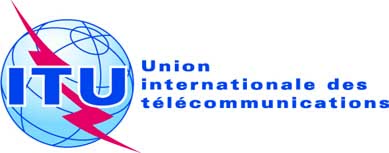 SÉANCE PLÉNIÈREAddendum 13 au
Document 16(Add.22)-F7 octobre 2019Original: anglaisPropositions européennes communesPropositions européennes communesPROPOSITIONS POUR LES TRAVAUX DE LA CONFÉRENCEPROPOSITIONS POUR LES TRAVAUX DE LA CONFÉRENCEPoint 9.2 de l'ordre du jourPoint 9.2 de l'ordre du jour